REUNION DE COMITÉ PROGRAMAACTA No. 80FECHA:	Medellín, 10 de Agosto de 2018LUGAR: 	Auditorio de RadiologíaHORA:		7:00mASISTENTES:	Dra. Tatiana Suárez Poveda		Dr. Sergio Alberto Vargas Vélez		Dr. José Miguel Hidalgo Oviedo		Dr. Mauricio Estrada Castrillón		Dr. Germán Alberto Castrillón		Dr. Carlos Alberto Díaz, coordinador académico		Gloria Eucaris Acevedo, SecretariaAUSENTES:  	       Dres. Maurizio M. Elcy Medina, Vanessa García, Margarita Tamayo, José AscencioORDEN DEL DIA: Verificación de QuórumPresentación del Dr. Carlos Alberto Díaz Pacheco como jefe del Programa de Radiología de la universidad de Antioquia. Revisión de Acta  AnteriorAprobación de rotaciones solicitadas a departamentoFecha: 01/09/2018 al 30/09/2018Rotación: Toráx - Tacar IINombre: Julián Andrés Muñoz Durán Programa: Radiología - CES Correo: jumudu@hotmail.com Celular: 3013717275Fecha: 01/03/2019 al 31/03/2019Rotación: Radiología Pediátrica II Nombre: Miguel Vega Arango Programa:  Radiología - CES Correo: mv1192@hotmail.comCelular: 3117131395Fecha: 01/05/2019 al 22/06/2019Rotación: Radiología Pediátrica Nombre: Juan Sebastian Chaves Osorio Programa: Radiología  - CESCorreo: juancheese37@gmail.comCelular: 3187651576Fecha: 01/10/2018 al 31/10/2018Rotación: Radiología Pediátrica II y III Nombre: Erick Enrique Blanco Daza Programa: Radiología - UPB Fecha: 01/11/2018 al 30/11/2018Rotación: Radiología Pediátrica II y III Nombre: Paula Andrea Mesa Martínez Programa: Radiología - UPB Fecha: 01/2/2019 al 28/02/2019Rotación: Radiología Pediátrica Nombre: Carlos Mario Martinez Programa: Neonatología - UPB Fecha: 01/2/2019 al 28/02/2019Rotación: Radiología Pediátrica Nombre: Erika Alexandra Taborda AlzatePrograma: Neonatología - UPB Internado Fecha: 01/8/2018 al 31/08/2018Rotación: Radiología Nombre: MERIEL CAROLINA LUGO BLANCOPrograma: Interna - El Bosque Fecha: 01/2/2019 al 21/02/2019Rotación: Radiología Nombre: PAULA ANDREA ESTEBAN NIETO Programa: Interna - El Bosque   Se propone una rotación alternativa en Dinámica IPS y Hospital Manuel Uribe Angel para Ginecobstetricia.  Las doctoras Lizbelky Cristina Mora Tous en noviembre de 2018 y Cindy Catalina Saldarriaga Restrepo en diciembre de 2018, solicitan hacer rotación electiva en dichas instituciones. Se propone rotación de Cabeza y Cuello en Dinámica IPS a cargo de la Dra. Natalia Montes.  El horario de dicha rotación cambiará, en las mañana asisten los residentes a Dinámica IPS con la Dra. Montes y en las tardes hay revisión de tema con la Dra Elcy Medina. Se habilita la rotación de Neurorradiología II en la clínica las Américas y en CEDIMED como contingencia por los problemas de disponibilidad de cupos en INDEC.Situación con Escanografía neurológica, entrega oportuna de notas y calificación de rotación de las actividades realizadas en dicha institución. Se propone que las clases dictadas a pregrado de la universidad de Antioquia queden bajo la tutoría del Dr. Carlos Alberto Díaz.  Las clases serán impartidas por los residentes de cuarto año, las presentaciones se revisaran previamente por el Dr. Díaz para evaluar su pertinencia y hacer modificaciones.  Las charlas deben de tener objetivos establecidos, serán realizadas y actualizadas por los residentes de cuarto año.   Lo anterior siguiendo los lineamientos planteados por la jefatura de pregrados.Se propone que los residentes de cuarto Año no realicen turnos en Hospital Universitario San Vicente Fundación a partir del mes de diciembre.  Actividades académicas propuestas por días y semana, introducción de nuevas reuniones académicas. 12. Discutir ofrecimiento de cupos en otras especialidades a quienes hayan ganado el examen. Segunda opción.  Enviar carta al Jefe de Posgrado13.  Solicitud de rotación por Ginecoobstetricia en Medicina Fetal en el mes de octubre de 2018, para la Dra. MARIA PAULINA SANIN RAMIREZ, bajo la tutoría del Dr. Jorge Eduardo Ramírez Vélez, Ginecoobstetra.14. Definir cupo máximo de residentes por mes en los sitios de rotación en HUSVF.15. Presentación Dr. Mauricio Estrada modificación pénsum osteoarticular y propuesta segunda especialidad en radiología músculoesquelética.16. Otros puntos varios. (Archivo docente del Dr. José Miguel Hidalgo Oviedo)DESARROLLO:1.  Se hizo verificación del quórum2.  Dr. Carlos Alberto Díaz hizo su presentación como coordinador del programa de Radiología3.  Aprobada el acta anterior sin modificaciones4.  Se aprobó la solicitud de rotaciones por parte de la oficina de Gestión Académica del HUSFV.  Excepto las rotaciones de los residentes del programa de Neonatología –UPB, por Radiología Pediátrica.  Se consultó con Dr. Jorge Ochoa e informó que no cuenta con disponibilidad de cupos.5.  Aprobada la solicitud de rotación electiva en Dinámica IPS y Hospital Manuel Uribe Angel, por Ginecoobstetricia, para las Doctoras Cindy Catalina Saldarriaga en diciembre 2018 y Lizbelky Cristina Mora Tous en noviembre 2018. 6.  Aprobada la propuesta de realizar la rotación de Cabeza y Cuello en Dinámica IPS a cargo de la Dra. Natalia Montes Jiménez.  El horario de dicha rotación cambiará.  En las mañanas asisten los residentes a Dinámica IPS con la Dra. Montes y en las tardes hay revisión de tema con la Dra. Elcy Medina. 7.  Se habilita la rotación de Neurorradiología II en la clínica las Américas y en CEDIMED como contingencia por los problemas de disponibilidad de cupos en INDEC.8.  Para evitar problemas con la rotación en Escanografía cada residente debe hacer entrega de formato de evaluación al docente para ser evaluado en el menor tiempo posible y llevar los requisitos para su rotación.9.  Las clases del pregrado serán dictadas por los residentes de 4 año.  Estas clases y talleres estarán bajo la tutoría del Dr. Díaz quien se encargará previamente de su revisión para evaluar su pertinencia y hacer modificaciones.  Las charlas deben tener objetivos establecidos, serán realizadas y actualizadas por los residentes de cuarto año. Lo anterior siguiendo los lineamientos planteados por decanatura.10.  Se aprobó que los residentes de cuarto año no realicen turnos en HUSVF a partir del 1 de diciembre de su último año (vigencia actual 2018).  Esto con el fín de que puedan encargarse del pregrado, investigación y publicación.11.  Las reuniones académicas quedaron distribuidas así:Lunes 7am  			Neurorradiología		Dr. Sergio Alberto Vargas VélezLunes 1:30 pm			Osteoarticular			Dr. Mauricio Estrada CastrillónMartes 7am (primer martes)	Osteoarticular			Dr. Mauricio Estrada Castrillón7am (segundo martes)      	Pediatría			Dr. Jorge Ochoa7am (tercer martes)		Pediatría                     		Dra. Margarita Tamayo7am (cuarto martes)              	Imagen Corporal		Dr. Germán Alberto CastrillónMartes 1pm                             Resonancia Magnética		Dr. Maurizio Massaro CeballosMiércoles 6am			Staff Radiología Intervencionista	Dr. José Miguel Hidalgo OviedoMiércoles 7am(primer miércoles)Tórax				Dra. Tatiana Suárez 7am (segundo miércoles)	Mamografía           		Dr. Rubén Darío Vélez Ramírez7am (tercer miércoles       	Neurorradiología		Dr. Diego Alberto Herrera Jaramillo7am (cuarto miércoles)      	Casos interesantes 		Dra. Tatiana Suárez PovedaMiércoles 1pm			Imagen Corporal		Dra. Vanessa García GómezJueves 6am			Meet Interventional Radiology	Dr. José Miguel Hidalgo OviedoJueves 7am			Staff de Vascular		Radiólogos vasculares, periféricosJueves 1:30pm                       	Investigación			Dra. Milena Alcázar PaterninaViernes 7am			Cirugía-Radiología		Dra. Tatiana Suárez PovedaDe común acuerdo, el grupo de profesores considera que el actual ofrecimiento de cupos a radiólogos aspirantes a subespecialidades (segunda especialidad en radiología) del programa, que no hayan pasado a su opción original y hayan ganado el examen, no ha sido una buena experiencia, se enviará carta al jefe de posgrado.Aprobada la solicitud de rotación por Ginecoobstetricia en Medicina Fetal en el mes de octubre de 2018, para la Dra. MARIA PAULINA SANIN RAMIREZ, bajo la tutoría del Dr. Jorge Eduardo Ramírez Vélez, Gineco-obstetra, previa autorización y trámites exigidos en la facultad, convenio anexo técnico y similares, se envía comunicación a la facultad.Cupo máximo de residentes por mes en los sitios de rotación en HUSVF:Pediatría:  2            		Intervencionismo: 2		 Tomografía:  4Gastrointestinal y Estudios Especiales:  1Ecografía:  2                Internos: 3, excepto en junio, julio, diciembre y enero. No se recibirán internos en los meses de diciembre y enero; junio y julio por vacaciones de los docentes.Se enviará esta información a la Dra. Amalia Villegas jefe gestión académica HUSVF.Dr. Mauricio Estrada Castrillón informó sobre los cambios realizados en el programa de osteoarticular (envió programa con los cambios propuestos).  Además informó sobre la propuesta de realizar la especialidad de osteoarticular, aprobado por el comité. Para el archivo docente digital creado por el Dr. José Miguel Hidalgo Oviedo los residentes deben codificar dos casos en cada rotación. Enviar comunicación a los profesores.Los residentes de primer año deben revisar seminario con el Dr. Germán Alberto Castrillón, en su rotación de Radiología Gastrointestinal I.Pendiente reunión con el Dr. Carlos Eduardo Vallejo, jefe de de urgencias para definir cupos de sus residentes en el tomógrafo.  Tel:  3147391600 / Eduardo.vallejo@udea.edu.coActualizar mosaico de Residentes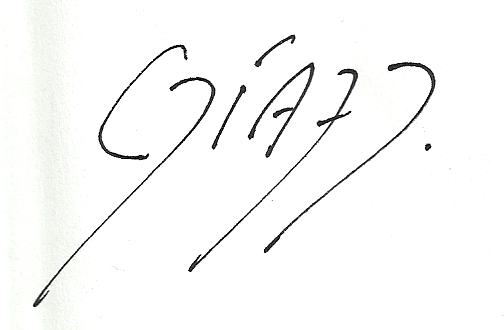 CARLOS ALBERTO DIAZ PACHECOCoordinador académico -      Depto. De Radiología 